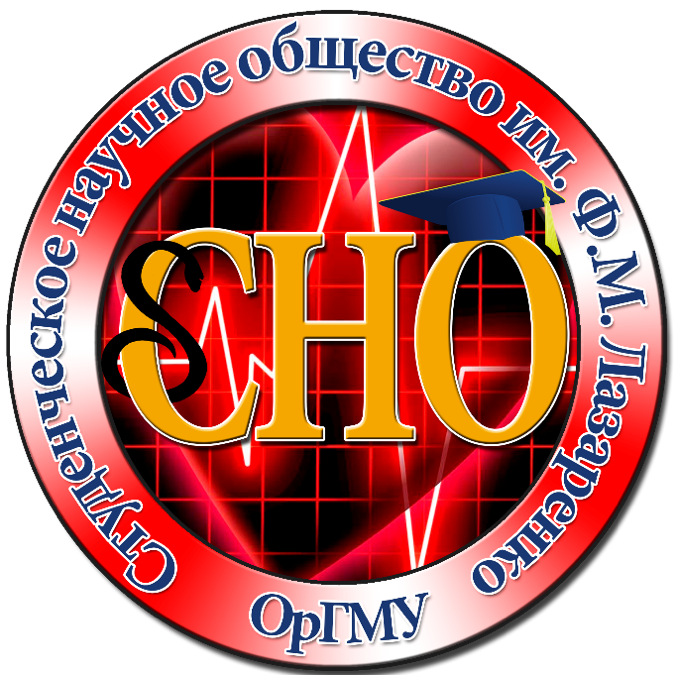 Пакет информационных документовСовета СНО им. Ф.М. Лазаренко 2019—2020гг.Содержание:Справочная информация	3Требования к оформлению материалов	10Заявка на участие в IVМеждународном молодежном научно-практическом форуме	12Конкурс рефератов	13       Конкурс стендовых докладов	22Конкурс- выставка наглядных учебных пособий	24Конкурс на лучшую статью	25Конкурс на лучшую научную студенческую работу	27Фестиваль учебных фильмов	30Конкурс «Лучшая научная идея»	31Конкурс на лучший инновационный проект студентов и молодых ученых кластера медицинских вузов «Нижневолжский»	32     Конкурс монотематических конференций	34Конкурс публикаций	37Конкурс на лучший студенческий кружок                                                                             38     План работы СНК                                                                                                                    43Отчет о проведении заседаний СНК                                                                                        44Отчет о работе СНК кафедры _ _ _ _ _ _ _	 45Совет СНООтветственные за конкурсы, организуемые Советом СНОКураторы  секторов Глубокоуважаемые коллеги!Студенческое научное общество имени Ф.М. Лазаренко и Совет молодых ученых Оренбургского государственного медицинского университета приглашают молодых ученых и студентов принять участие в IV Международном молодежном научно-практическом форуме «Медицина будущего: от разработки до внедрения», который состоится 16-17 апреля 2020 года в ОрГМУ. Форум предполагает  следующие формы участия:	А) Публикация	Б) Устный доклад на одной из очных секций форума (см. ниже)	В) Публикация и устный доклад.            Г) Участие в конкурсах.Материалы научных работ будут опубликованы в электронном сборнике материалов конференции. Условия участия в форуме:- 1автор =  не более 2 научных работ- 1 научная работа = не более 3авторов - Заявка и материалы должны быть оформлены по примеру и требованиям(см. ниже)- Материалы( заявка для участия, работа) передаются в печатном варианте - в 1 экземпляре, который в обязательном порядке должен быть подписан всеми авторами работы и содержать завизированную заведующим кафедрой «В печать»,  а также материалы  необходимо подать в google-форме по адресу: https://forms.gle/EYgAph6NoHm6afB99 Файл с заявкой и работой, должны  быть под фамилией первого автора (например, иванов.docx).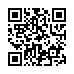 - Молодые ученые и старосты студенческих научных кружков ОрГМУ могут предоставить заявки и материалы каждую среду, а с 24 февраля по 2 марта ежедневно (кроме субботы и воскресенья) с 17 ч. до 18 ч. в комнату СНО (первый этаж второго учебного корпуса). - Работы, предоставленные в оргкомитет позднее указанного срока и оформлены не по требованиям, рассматриваться не будут!С уважением Совет СНО ОрГМУ им. Ф.М. Лазаренко Секции форума:Секция «Актуальные вопросы акушерства и гинекологии»Секция «Актуальные вопросы биофизики и математики»Секция «Актуальные вопросы гигиены»Секция «Актуальные вопросы морфологии»Секция «Актуальные вопросы патологии детского возраста»Секция «Актуальные вопросы педиатрии»Секция «Актуальные вопросы стоматологии и челюстно-лицевой хирургии»Секция «Актуальные вопросы современной филологии»Секции «Актуальные вопросы физической культуры и спорта»Секции «Актуальные вопросы экобиологии»Секция «Английский и немецкий языки. Мир вокруг нас»Секция «Внутренние болезни»Секция «Актуальные вопросы терапии»Секция «Детские болезни с вопросами аллергологии и клинической иммунологии» Секция «История ОрГМУ и здравоохранения Оренбуржья»Секция «История медицины»Секция «Клиническая психология и психиатрия»Секция «Клиническая медицина»Секция «Латинский язык»Секция «Микробиология, иммунология»Секция «Общественное здоровье и здравоохранение»Секция «Отечественная история, экономическая теория, социология и педагогика»Секция «Патофизиология»Секция «психологические аспекты развития ресурсов личности» Секция «Прикладные аспекты химической науки» Секция «Современные вопросы хирургии»Секция «Современные вопросы лучевой диагностики, лучевой терапии, онкологии»Секция «Теоретические и практические аспекты биохимии»Секция «Теоретические и прикладные аспекты в физиологии»Секция «Фармация» Секция «Фармакология»Секция «Философия» Секция «Эпидемиология и инфекционные болезни»Требования к оформлению материалов Материалы печатаются в 1 экземпляре, редактор «Microsoft Word», шрифт Times New Roman, размер 12, межстрочный интервал 1,5, отступы сверху и снизу 2 см, справа 1,5 см, слева 3,5 см. Объем не должен превышать 3000 знаков (с пробелами) вместе с заголовком.Текстовой материал не должен содержать информации, запрещенной к освещению в печати. Ответственность за достоверность приводимых сведений несет (несут) автор (авторы). Материалы должны пройти систему проверки Антиплагиат. Оригинальность должна составлять не менее 75% - материалы, не прошедшие проверку на оригинальность, будут возвращены авторам. Заголовок оформляется следующим образом: первая строка - НАЗВАНИЕ РАБОТЫвторая строка – инициалы, фамилия автора(ов), курс/аспир./ асс./ доц./ клинич.ординатортретья строка - звание, инициалы, фамилия научного руководителя четвертая строка – название кафедрыпятая строка – название организации полностью без указания статуса. Статусом организации является аббревиатура  перед названием  университета и  его принадлежность  к департаменту. Например: Оренбургский государственный медицинский университетДалее текст тезисов. В структуре обязательно должны быть выделены и обозначены актуальность, цель и задачи работы, материалы и методы ее выполнения, полученные результаты и выводы.ДИНАМИКА ОСТРОФАЗОВЫХ БЕЛКОВ В БИОЛОГИЧЕСКИХ ЖИДКОСТЯХ У БОЛЬНЫХ САЛЬМОНЕЛЛЕЗНОЙ ИНФЕКЦИЕЙ Е.В. Власова, 5 курс, О.В. Заверянова, клинич. ординатор, Н.Е. Попова, асс. Научный руководитель – д.м.н., проф. И.Н. ИвановаКафедра Оренбургский государственный медицинский университет Актуальность. Основной особенностью острой фазы инфекционного воспаления является присутствие в организме компонентов … Цель. ... текст...Задачи. 1,2,3…..Материалы и методы. ...текст...Результаты и обсуждение. ...текст...Выводы. ...текст...Тезисы не должны содержать таблиц и рисунков.Все сокращения (за исключением единиц измерения) могут быть использованы только после упоминания термина. Единицы измерения приводятся по Международной Системе Единиц (СИ) в русском обозначении.Заявка на участие в IV Международном молодежном научно-практическом форуме«МЕДИЦИНА БУДУЩЕГО: ОТ РАЗРАБОТКИ ДО ВНЕДРЕНИЯ»С требованиями к оформлению материалов для участия в Форуме согласен Конкурс рефератовПрием работ до 07. 02.2020       Реферат пишется на любую тему по вопросам: медико-биологического направления, морфологии, хирургии, внутренних болезней, педиатрии, гигиены и  экологии, гуманитарных наук. Условия участия в конкурсе: 1 реферат = 1автор 1 СНК = до 3-х рефератовМатериалы, используемые в данном виде работы, не должны повторяться в других конкурсах, проводимых Советом СНО ОрГМУ им. Ф.М. ЛазаренкоРеферат должен быть структурирован и оформлен в соответствии с требованиями - в противном случае, работа будет передана автору на доработкуВсе работы, направляемые от СНК, сдаются старостами с наличием подписей заведующего кафедрой, научного руководителя СНК и автора в комнату СНО по средам с 17:00 до 18:00Требования к оформлению реферата:Реферат выполняется в редакторе «Microsoft Word», шрифт TimesNewRoman, размер 14, межстрочный интервал 1,абзацный отступ – 1,27, интервалы до и после абзаца должны составлять 0 птВсе поля (сверху, справа, снизу, слева) должны быть по 2 смРеферат должен состоять из следующих частей:Именной лист - необходим для обезличенной оценки реферата и должен нести информацию о названии работы Титульный листСодержание с указанием страниц Введение Основная частьЗаключение Список литературы (правила оформления см. ниже)Каждый раздел реферата должен начинаться с новойстраницыСтраницы должны быть пронумерованы Текст реферата может и должен иллюстрироваться таблицами и изображениями - должны иметь сквозную нумерацию и названия, которые оформляются шрифтом 10 пт.Объем работы не должен превышать 20 печатных страниц, включая список литературы, титульный лист, рисунки, диаграммы, схемы и фотографии     В тексте реферата должны быть указаны ссылки на используемую литературу, соответствующие общему списку (например: ...кость является лабильным депо натрия (Иванова Л.Н., 1993)... или ...по данным Л.Н. Ивановой (1993), кость является лабильным депо натрия...), а также ссылки на таблицы и рисунки.         В рукописи необходимо сделать ссылки на таблицы, рисунки и литературные источники, приведенные в материалах. Список использованной литературы оформляется в соответствии с требованиями ГОСТ Р 7.05-2003.         Библиографическое описание любого источника осуществляется на языке его издания. Формулы, состоящие из одного символа, набираются в программе набора (Word), а сложные формулы, состоящие из символов с несколькими регистрами, Math Type. Если необходимо использовать в формулах русские и латинские буквы, то их следует набирать в текстовом стиле клавиатуры. В крайнем случае, формулы должны быть четко вписаны от руки пастой черного цвета. Формулы в обязательном порядке должны быть размечены.          Прописные и строчные буквы, имеющие одинаковое написание, нужно отмечать черточками простым карандашом: прописные (заглавные) снизу, строчные – сверху. Трудно различимые в рукописном обозначении буквы и знаки, специальные символы обязательно пояснять на полях. Индексы и показатели степени писать четко ниже или выше строки и отчеркивать дугами. Размерность всех величин должна соответствовать Международной системе единиц измерений (СИ). Таблицы должны иметь нумерационные или тематические заголовки, не быть громоздкими, не дублировать текст и рисунки, а также иметь сквозную нумерацию. Таблицы следует делать в режиме таблиц (добавить таблицу). Если таблица большая, ее необходимо поместить на отдельной странице.        Слово «Таблица» расположить в левом верхнем углу. Ширина таблицы не должна быть больше полосы набора текста. Ссылки на рисунки и таблицы в тексте обязательны. Если в статье один рисунок или одна таблица, они не нумеруются. Иллюстрации должны быть пронумерованы, выполнены качественно в виде, пригодном для полиграфического воспроизведения (в формате TIFF или EPS, в цветовой модели CMYK с разрешением 300 dpi). Рисунки, графики, схемы должны выполняться в графических редакторах, поддерживающих векторную графику (Adobe Photoshop, Adobе Illustrator). Графические иллюстрации должны также представляться в виде отдельных файлов в исходном графическом формате. Оригиналы отсканированных  изображений должны быть высокого качества. Все рисунки должны быть пронумерованы и иметь подрисуночные подписи. Шрифт поясняющих подписей на рисунках, графиках, диаграммах, схемах должен быть не меньше 6 кегля. Подрисуночные подписи и названия таблиц должные быть представлены в форме списков и распечатаны на отдельных листах.      Сноски (автоматические) следует использовать только концевые. Переносы использовать автоматические (категорически запрещается использовать переносы по требованию). Сокращения слов, имен, названий, как правило, не допускаются. Разрешаются лишь общепринятые сокращения названий мер, физических, химических и математических величин и терминов и т.д.Правила оформления списка литературыЕдиный формат оформления пристатейных библиографических ссылок в соответствии с ГОСТ Р 7.1-2003 "Библиографическая ссылка"      1 Описание книги с индивидуальным автором1.1 C указанием издательства:a) описание под индивидуальным автором (от одного до трех):один автор:Осин, А. В. Мультимедиа в образовании: контекст информатизации / А. В. Осин. М.: Издательский сервис, 2004. 320 с.два автора:Явленский, К. Н. Вибродиагностика и прогнозирование качества механических систем / К. Н. Явленский, А. К. Явленский. Л.: Машиностроение. Ленингр. отд-ние, 1983. 239 с.Гребнюк, В. А. Процессы погружения и интерактивности в виртуальной образовательной среде // Образование и виртуальность / В. А. Гребнюк, А. А. Логвиновский; ХТУРЭ. Харьков, 1999. С. 10–16.три автора:Иванов, И. П. Диагностирование реодинамики систем трения качения / И. П. Иванов, С. А. Петров, М. Н. Сидоров; под ред. А. К. Явленского. СПб.: Наука, 1998. 142 с.б) описание с коллективом авторов (под названием):четыре автора:Программные системы СМ ЭВМ: учеб. пособие / И. М. Степанов, А. Е. Петрова, В. Н. Щелоков, В. И. Свиркин. Саратов: Изд-во Сарат. гос. ун-та, 1985. 170 с.более четырех авторов:Автоматизация сбора, обработки и предоставления гелиографической информации / И. А. Мельникова, П. Л. Брицкий, С. В. Виднянский и др. М.: Гидрометеоиздат. Моск. отд-ние, 1983. 95 с.с указанием редактора:Виртуальные реальности / под ред. Н. А. Носова; РАН. Центр виртуалистики Ин-та человека. М., 1998. Вып. 4. 101 с.Примечание. Если у документа (книги, статьи и т. д.) один, два или три автора, перед заглавием пишется только первый из них, после фамилии запятая, далее инициалы. В сведениях об ответственности (после заглавия за косой чертой) записываются все авторы: один, два или три - в той форме, как в документе. При необходимости сокращения количества авторов в сведениях об ответственности приводят фамилию и инициалы первого автора с добавлением сокращения «и др.» или его эквивалента на латинском языке «et al.».1.2 C указанием издающей организации:а) описание под автором:Белов, И. А. Модели турбулентности: учеб. пособие / И. А. Белов; Ленингр. мех. ин-т. 2-е изд., перераб. и доп. Л., 1986. 100 с.б) описание под названием:Основные соотношения метода конечных элементов: учеб. пособие / А. Н. Мишин, В. И. Высоцкий, С. И. Арсеньев и др.; Ленингр. мех. ин-т. Л., 1986. 65 с.2 Описание книги без индивидуального автораГосударственный образовательный стандарт Высшего профессионального образования / М-во образования Рос. Федерации. М., 2000.3 Описание книги, выпущенной в переводе3.1 С указанием переводчика: Крик, Э. Введение в инженерное дело / Э. Крик; пер.с англ. Ю. Л.. Голубева. М.: Энергия, 1970. 176 с.3.2 Без указания переводчика: Будущее книги: пер. с англ. / сост. Е. С. Лихтенштейн. М.: ВИНИТИ, 1987. 28 с.Примечание. Если составителей больше, то: /сост.: (указываются не более двух фамилий, если составителей три и более, то приводится фамилия одного лица с добавлением слов «и др.»).3.3. С указанием переводчика и составителя:Куние, Х. Вспомогательные указатели: сб. ст. / Х. Куние; сост. Э. А. Призмент; пер. с нем. Э. И. Зилинга; Всесоюз. кн. палата. М., 1986. 44 с.4 Описание книги, имевшей два места изданияОрганизация, планирование и управление предприятием: учебник / И. М. Разумов, Л. А. Глаголева, М. Н. Ипатов; под ред. В. А. Петрова. М.; Л.: Машиностроение, 1986. 186 с.5 Описание составной части документа5.1 Из собраний сочинений:Герасимов, С. А. О Григории Козинцеве, моем учителе / С. А. Герасимов // собр. соч.: в 5 т. Л., 1982. Т. 1. С. 3–12.5.2 Статьи из сборника, имеющего название:а) из разового издания:Иванов, А. В. Источниковедение как наука / А. В. Иванов // Историография и источниковедение: сб. ст. М., 1980. С. 50–62.б) из продолжающегося сборника:Крылов, Ю. Д. Адаптивная вычислительная система обработки речевых сигналов / Ю. Д. Крылов // Управляемые и программируемые вычислительные системы: Межвуз. сб. науч. тр. / ЛИАП. 1985. Вып. 175. С. 76–81.Методы оценки технической эффективности трассовых автоматических систем управления / Л. Г. Сидоров, А. И. Иванов, С. Н. Петров и др. // Элементы и устройства радиоэлектронных систем управления: Межвуз. сб. науч. тр. / ЛИАП. 1985. Вып. 179. С. 117–126.5.3 Статьи из сборника, не имевшего название:Иванов, А. И. Название статьи / А. И. Иванов // Сб. тр. ЛМИ. Сер. 9. 2005. С. 292–299.Иванов, А. И. Название статьи / А. И. Иванов // Сб. науч. тр. / Моск. гос. пед. ин-т. 2005. Вып. 18. С. 33–44.Иванов, А. И. Название статьи / А. И. Иванов // Тр. / Рос. гос. б-ка (РГБ). 2005. Т. 8. Вып. 4. С. 283–312.5.4 Статьи из журнала:Гусев, А. И. Синтез оптимального измерителя средней частоты протяженного сигнала / А. И. Гусев, С. И. Зиатдинов, Л. А. Осипов // Изв. вузов. Сер. Приборостроение. 2003. Т. 46. № 12. С. 11–16.5.5 Статьи из газеты:Боер, В. М.. Юристы углубились в науку / В. М. Боер // В полет. 2006. 20 дек.6 Описание патентных документов6.1 Авторских свидетельств:А. с. 1007970 СССР, МКИ3В25 15/00. Устройство для захвата неориентированных деталей типа валов / В. С. Ваулин, В. Г. Кемайкин (СССР). № 3360585 // Открытия. Изобретения. 1983. № 12. 2 с.6.2 Патентов:Пат. 107559 СССР, МКИ3 С02 М35/10. Выпускной трубопровод / К. Урбинати, А. Маннини (Италия); Чентро Ричерке Фиат С. п. А. (Италия). Р 278807/25-0 // Открытия. Изобретения. 1983. № 35. 3 с.7 Описание ГОСТГОСТ Р 517721–2001. Аппаратура радиоэлектронная бытовая. Входные и выходные параметры и типы соединений. Технические требования. М.: Изд-во стандартов, 2001. 27 с.8 Описание автореферата диссертацииГусев, А. И. Повышение помехоустойчивости системы автоматического измерения дальности в условиях нестационарных помех : автореф. дис. … канд. хим. наук : 19.05.2006 / Гусев Александр Игоревич. СПб., 2006. 18 с.9 Описание диссертацииГусев, А. И. Повышение помехоустойчивости системы автоматического измерения дальности в условиях нестационарных помех : дис. … канд. хим. наук : защищена 20.06.2006 : утв. 25.11.2006 / Гусев Александр Игоревич. СПб., 2006. 112 с.10 Описание отчета о НИРПроведение испытания теплотехнических свойств камеры КХС-2 – 12-ВЗ: отчет о НИР (промежуточ.) / Всесоюз. заоч. ин-т пищ. пром. (ВЗИПП); рук. В. М. Шавра; № ГР 80057138; Инв. № Б119699. М., 2004. 90 с.11 Описание депонированной научной работыКузнецов, Ю. С. Изменение скорости звука в холодильных расплавах: обзор / Ю. С. Кузнецов / Моск. хим-технол. ин-т. 1982. 10 с. Деп. в ВИНИТИ 01.06.82. № 2641.11 Электронные  ресурсыYandex: интерактив. учеб. Электрон. дан. и прогр. М. : МПром, 1999. 1 электрон. опт. диск (CD-ROM). Загл. с экрана.Инглин С.П. Обработка массива данных, www.exponenta.ru/systemat/inglin/1/index.aspБитрикс: Управление сайтом,  URL: http://www.bitrixsoft.ru12 Промышленные каталогиПодъемник электрический промышленный ПП 122 А : листок-каталог : разработчик и изготовитель Моск. з-д электрич. изделий. М., 2005. 5 c. 13 Законодательные материалыО воинской обязанности и военной службе: федер. закон. 4-е изд. М. : Ось-89, 2001. 46 с. Семейный кодекс Российской Федерации. СПб. : Victory : Стаун-кантри, 2001. 94 с.14 Иностранный источникFlanaut, J. Les elements des terres rares / J. Flanaut. P. : Masson, 1996. 165 p.Experiments in materials science / E. C. Subbarac et al. N. Y. : Mc Graw-Hill, 1972. 274 p.ПримечаниеСокращаются названия городов: Москва – М., Санкт-Петербург – СПб., Париж – P., Лондон – L., Нью-Йорк – N. Y., названия других городов пишут без сокращений. При ссылках на издания до 1917 года Санкт-Петербург сокращается – СПб.; с 1917 года Петроград – Пг. (для гуманитарных наук).Унифицированные формы сокращений, применяемые в отдельных положениях, приводят на русском либо латинском языках:и другие (et alii) — и др. (et al.);и так далее (et cetera) — и т. д. (etc.);то есть (id est) — т. е. (i. e.);без места (sine loco) — б. м. (s. l.);без издателя (sine nomine) — б. и. (s. n.);раздельная пагинация (pagina varia) — разд. паг. (pag. var.).При необходимости их эквиваленты приводят на других языках.        КРИТЕРИИ ОЦЕНКИ:  актуальность темы, соответствие предложенной теме, полнота раскрытия темы, наглядность, точность, достоверность и научная обоснованность приведенных данных, логичность изложения материала, соблюдение норм современного русского языка.          Оценка рефератов производится комиссией, в состав которой входят авторитетные ученые, работающие в данной отрасли.Пример оформленияИменной лист	ШрифтTimesNewRoman,	18 пт.	ШрифтTimes New Roman,	14 пт.Пример оформления:Титульный листКонкурс стендовых докладовПрием работ до 11 .03.2020Стендовый доклад – это результаты научного исследования, оформленные в виде большого бумажного плаката (постера). Каждый постер, содержащий доклад, размещается на отдельном стенде.Условия участия в конкурсе: - 1стенд = до 3-х авторов - 1 СНК = 1 стенд- Реферативные сообщения, обзоры литературы и материалы, использующиеся в других конкурсах, не допускаются к участию в конкурсе.- Для участия в конкурсе необходимо подать заявку общего образца в печатном виде. Заявки принимаются от СНК и сдаются старостами с наличием подписей заведующего кафедрой, научного руководителя СНК и автора в комнату СНО по средам с 17:00 до 18:00.- Конкурс будет проводится в рамках Форума.Требования к оформлению стенда: - Ваш стенд должен иметь вертикальную ориентацию - Формат - А0 (841 мм * 1189 мм) - материалы должны быть хорошо различимы и читаемы с расстояния не менее 2-3 м- Размер шрифта - не менее 20 пт- Заголовок стенда оформляется следующим образом: первая строка - НАЗВАНИЕ РАБОТЫвторая строка – инициалы, фамилия автора(ов), курс/аспир./ асс./ доц./ клинич.ординатортретья строка - звание, инициалы, фамилия научного руководителя четвертая строка – название кафедрыпятая строка – название ВУЗа полностьюДалее – текст. - В структуре стендового доклада обязательно должны быть кратко отражены: актуальность, цели и задачи, материалы и методы, результаты и выводы вашего исследования- Данный вид доклада предполагает наличие иллюстративного материала - каждый должен иметь сквозную нумерацию и названия- Все сокращения могут быть использованы только после упоминания полного термина. Единицы измерения приводятся по Международной Системе Единиц (СИ) в русском обозначенииПример оформления стендового доклада:Конкурс- выставка наглядных учебных пособийПрием работ до 11.03.2020Конкурс-выставка- уникальная возможность для студентов нашего университета соединить свои творческие навыки и профессиональные знания воедино! Организуется выставка, где студенты СНК смогут представить: учебные таблицы, стенды, макеты, модели, методические разработки, морфологические препараты, творческие работы, обучающие программы, созданные студентами.Конкурс проводится по номинациям:«Лучшее графическое пособие» - представляются стенды, плакаты, учебные таблицы;«Лучший морфологический препарат» - представляются анатомические и гистологические макро- и микропрепараты, биологические, зоологические экспонаты;«Лучшая объемная модель» - представляются учебные модели процессов, явлений, а также неподвижные макеты объектов;«Лучшее электронно-графическое пособие» - предоставляются учебные презентации объемом до 25 слайдов. Условия участия в конкурсе:1выставочнаяработа = до 3-х авторов От 1научного кружка кафедры принимается:«Лучшее графическое пособие» - 1 работа;«Лучшее электронографическое пособие» 1 работа;«Лучший морфологический препарат» - 2;«Лучшая объемная модель» - 1.Ко всем экспонатам необходимо предоставить пояснительные записки, где изложена информация об авторе, самом экспонате, его практическом применении.За обеспечение необходимого оборудования (микроскоп, ноутбук, сетевой удлинитель и др.) отвечают участники конкурса.Техническое оснащение (столы, стойки для стендов) обеспечивает Совет СНО.Для участия в конкурсе необходимо подать заявку общего образца в печатном виде. Заявки принимаются от СНК и сдаются старостами с наличием подписей заведующего кафедрой, научного руководителя СНК и автора в комнату СНО по средам с 17:00 до 18:00Конкурс будет  проходить в рамках Форума.Конкурс на лучшую статьюПрием работ до 11.03.2020Участникам конкурса предлагается представить научную или научно-популярную статью, посвящённую собственным научным исследованиям или любым другим аспектам научной деятельности, которые могли бы заинтересовать широкий круг читателей. На конкурс принимаются статьи о фундаментальных, прикладных исследованиях и научных открытиях в любых областях знаний. В зависимости от содержания, статья может быть представлена в двух номинациях:1. Лучшая научная статья; 2. Лучшая научно-популярная статья на произвольную тему и произвольного формата (научно-популярный обзор, интервью, новостное сообщение, и т.д.).Условия участия в конкурсе:1 СНК = не более 1 статьи в 1 номинации 1 статья = не более 5 авторов В конкурсе могут участвовать как рукописи, так и опубликованные статьи.Текстовой материал не должен содержать информации, запрещенной к освещению в печати.Статья должен быть оформленав соответствии с требованиями - в противном случае, работа будет передана автору на доработку.Для участия в конкурсе необходимо предоставить 2 экземпляра статьи в распечатанном виде и один экземпляр на электронном носителе {Фамилия_И_О автора}_nauchpop.doc»). Все работы, направляемые от СНК, сдаются старостами вместе с заявкой общего образца с подписями заведующего кафедрой, научного руководителя СНК и автора в комнату СНО по средам с 17:00 до 18:00.Требования к оформлению статьи:  Статьи представляются в виде рукописи на бумаге и на электронном носителе.Статья выполняется в редакторе «Microsoft Word», шрифт Times NewRoman, размер 12, межстрочный интервал 1, абзацный отступ – 1,27, интервалы до и после абзаца должны составлять 0 пт. Обязательно инициалы и фамилия (и) автора (ов), название, резюме, ключевые слова на русском и английском языках.Все поля (сверху, справа, снизу, слева) должны быть по 2 см.Статья должна состоять из следующих частей:Название, резюме, ключевые слова на русском и английском языках.Введение.Основная часть.Заключение .Список литературы.Все иллюстрации в статье должны иметь сквозную нумерацию и названия (Рис. I.; Таблица 1 и т.д.). Подписи к иллюстрациям оформляются 10 размером шрифта.  В рукописи необходимо сделать ссылки на таблицы, рисунки и литературные источники, приведенные в материалах. Список использованной литературы оформляется в соответствии с требованиями ГОСТ Р 7.05-2003. Библиографическое описание любого источника осуществляется на языке его издания. Формулы, состоящие из одного символа, набираются в программе набора (Word), а сложные формулы, состоящие из символов с несколькими регистрами, Math Type. Если необходимо использовать в формулах русские и латинские буквы, то их следует набирать в текстовом стиле клавиатуры. В крайнем случае, формулы должны быть четко вписаны от руки пастой черного цвета. Формулы в обязательном порядке должны быть размечены.        Прописные и строчные буквы, имеющие одинаковое написание, нужно отмечать черточками простым карандашом: прописные (заглавные) снизу, строчные – сверху. Трудно различимые в рукописном обозначении буквы и знаки, специальные символы обязательно пояснять на полях. Индексы и показатели степени писать четко ниже или выше строки и отчеркивать дугами. Размерность всех величин должна соответствовать Международной системе единиц измерений (СИ). Таблицы должны иметь нумерационные или тематические заголовки, не быть громоздкими, не дублировать текст и рисунки, а также иметь сквозную нумерацию.       Таблицы следует делать в режиме таблиц (добавить таблицу). Если таблица большая, ее необходимо поместить на отдельной странице. Слово «Таблица» расположить в левом верхнем углу. Ширина таблицы не должна быть больше полосы набора текста. Ссылки на рисунки и таблицы в тексте обязательны. Если в статье один рисунок или одна таблица, они не нумеруются. Иллюстрации должны быть пронумерованы, выполнены качественно в виде, пригодном для полиграфического воспроизведения (в формате TIFF или EPS, в цветовой модели CMYK с разрешением 300 dpi). Рисунки, графики, схемы должны выполняться в графических редакторах, поддерживающих векторную графику (Adobe Photoshop, Adobе Illustrator).             Графические иллюстрации должны также представляться в виде отдельных файлов в исходном графическом формате. Оригиналы отсканированных изображений должны быть высокого качества. Все рисунки должны быть пронумерованы и иметь подрисуночные подписи. Подрисуночные подписи и названия таблиц должные быть представлены в форме списков и распечатаны на отдельных листах. Сноски (автоматические) следует использовать только концевые. Переносы использовать автоматические (категорически запрещается использовать переносы по требованию). Сокращения слов, имен, названий, как правило, не допускаются. Разрешаются лишь общепринятые сокращения названий мер, физических, химических и математических величин и терминов и т.д.Конкурс на лучшую научную студенческую работуПрием работ до 22.01.2020Конкурс на лучшую научную студенческую работу – главный конкурс среди всех, что проводятся Советом СНО. Конкурсные работы – самостоятельно выполненные, законченные научные исследования студентов, которые ждут своего представления в рамках ОрГМУ.Конкурс проходит в три этапа: Прием заявок на участие до 22.01.2020 Прием оформленных работ на экспертную оценку к 02.03.2020Представление работы комиссии в форме устного доклада - апрель 2020 года.Требования к оформлению работы:Объем работы не должен превышать 15 страниц.Статья выполняется в редакторе «Microsoft Word», шрифт TimesNewRoman, размер 12, межстрочный интервал 1,абзацный отступ – 1,27, интервалы до и после абзаца должны составлять 0 пт.Работа должна быть напечатана на лазерном принтере и предоставлена в сброшюрованном виде, в формате А4, в жестком переплете.		Работа предоставляется под девизом.На титульном листе работы указывается только её название, девиз, год выполнения. Отдельно прикладывается титульный лист работы с указанием авторов и научных руководителей (его в работу не прошивают!)Не представляются макеты и натурные экспонаты.Прилагаемые к научной работе чертежи и иллюстрации компонуются в размер листа формата А4.Работа должна состоять как минимум из следующих частей - названия частей могут быть изменены: Титульный лист (отдельно от работы)Оглавление (с указанием страниц);Введение.Литературный обзор.Материалы и методыОсновная часть.Заключение;Выводы.Список литературы. Список публикаций, выполненных по теме  автором работыВсе иллюстрации в работе должны иметь сквозную нумерацию и названия (Рис. 1.; Таблица 1 и т.д.). Подписи к иллюстрациям оформляются 10 размером шрифта.         В тексте работы должны быть указаны ссылки на используемую литературу, соответствующие общему списку (например, кость, является лабильным депо натрия (Иванова Л.П.. 1993) или по данным Ивановой Л.П. (1993), кость является лабильным депо натрия ...). Список использованной литературы оформляется в соответствии с требованиями ГОСТ Р 7.05-2003. Библиографическое описание любого источника осуществляется на языке его издания. Формулы, состоящие из одного символа, набираются в программе набора (Word), а сложные формулы, состоящие из символов с несколькими регистрами, Math Type. Если необходимо использовать в формулах русские и латинские буквы, то их следует набирать в текстовом стиле клавиатуры. В крайнем случае, формулы должны быть четко вписаны от руки пастой черного цвета. Формулы в обязательном порядке должны быть размечены. Прописные и строчные буквы, имеющие одинаковое написание, нужно отмечать черточками простым карандашом: прописные (заглавные) снизу, строчные – сверху. Трудно различимые в рукописном обозначении буквы и знаки, специальные символы обязательно пояснять на полях. Индексы и показатели степени писать четко ниже или выше строки и отчеркивать дугами. Размерность всех величин должна соответствовать Международной системе единиц измерений (СИ). Таблицы должны иметь нумерационные или тематические заголовки, не быть громоздкими, не дублировать текст и рисунки, а также иметь сквозную нумерацию. Таблицы следует делать в режиме таблиц (добавить таблицу). Если таблица большая, ее необходимо поместить на отдельной странице. Слово «Таблица» расположить в левом верхнем углу. Ширина таблицы не должна быть больше полосы набора текста. Ссылки на рисунки и таблицы в тексте обязательны. Если в статье один рисунок или одна таблица, они не нумеруются. Иллюстрации должны быть пронумерованы, выполнены качественно в виде, пригодном для полиграфического воспроизведения (в формате TIFF или EPS, в цветовой модели CMYK с разрешением 300 dpi). Рисунки, графики, схемы должны выполняться в графических редакторах, поддерживающих векторную графику (Adobe Photoshop, Adobе Illustrator). Графические иллюстрации должны также представляться в виде отдельных файлов в исходном графическом формате. Оригиналы отсканированных изображений должны быть высокого качества. Все рисунки должны быть пронумерованы и иметь подрисуночные подписи. Подрисуночные подписи и названия таблиц должные быть представлены в форме списков и распечатаны на отдельных листах. Сноски (автоматические) следует использовать только концевые. Переносы использовать автоматические (категорически запрещается использовать переносы по требованию). Сокращения слов, имен, названий, как правило, не допускаются. Разрешаются лишь общепринятые сокращения названий мер, физических, химических и математических величин и терминов и т.д.Список публикаций автора, посвященных тематике работы, указывается без фамилии авторов публикации.Пример:1. Артериальные дуги в области головки поджелудочной железы человека // Архив анатомии, гистологии и эмбриологии. - 1958. -Т. XXXV, вып. 5. - С. 60-63.Требования к устному докладу и правила оформления презентации к устному докладу__ апреля 2020 года работа представляется комиссии в форме устного докладаУстный доклад должен отражать как минимум актуальность проблемы, цель, материалы и методы, основные результаты, выводы и заключение.Длительность устного доклада не более 7 минут.Устный доклад обязательно должен сопровождаться презентацией.Выступающий должен иметь при себе лазерную указку.Презентация должна быть представлена организаторам конкурса на электронном носителе (на флеш-носителе) в формате PowerPoint 6.0-7.0/Правила оформления презентацииТитульный слайд должен иметь следующую структуру:название учебного заведения полностью; название кафедры, отдела, где выполнена работа;ученое звание, инициалы, фамилия заведующего кафедрой, подразделением;название работы заглавными буквами;фамилия, имя, отчество докладчика полностью;ученое звание, инициалы, фамилия(ии) научного(ных) руководителя(лей).Кегль шрифта всех слайдов должен быть не менее 20 пт.В презентации должны быть использованы контрастные цвета фона и текста (темный на светлом или светлый на темном).Желательно, чтобы информация на слайде имела в основном иллюстрационный характер, содержала основные положения.Все иллюстрации должны иметь подписи.Фестиваль учебных фильмовПрием работ до 07.02.2020Фестиваль учебных фильмов – это конкурс для настоящих творческих личностей, которые могут проявить себя в одной из номинаций:«Учебный фильм» - такой род фильмов предназначен для показа в высших и средних учебных заведениях и несет одну цель – обучение своих зрителей. Учебные фильмы являются своего рода наглядными учебными пособиями.«Научно-популярный фильм» - это произведения с  просветительским посылом. Данные фильмы предназначены для массового распространения научных знаний и популяризации науки среди самых широких слоев зрителей, они знакомят зрителей с достижениями науки и техники.«Научно-исследовательский фильм» - призваны помогать исследователям в изучении тех или иных научных вопросов. Здесь видеоматериал применяется как средство научного анализа, так как одним из основных достоинств киносъемки и главное ее отличие от других способов фиксации явлений (фото, зарисовок и т.п.) состоит в том, что она способна отразить процессы и явления в динамике. Эти фильмы содержат в себе некоторую научную новизну и могут быть необходимы научным сотрудникам.Условия участия в конкурсе:1 фильм = 5авторов 1 СНК = 1 фильмФильмы, ранее принимавшие участие в конкурсе учебных фильмов СНО, не могут снова выступать в качестве конкурсной работыХронометраж фильма не должен превышать 10 минут вместе с начальными и заключительными титрамиНе допускается использование в фильме материалов сторонних авторов (интернет-ресурсы и т.д.)Фильм необходимо сопроводить паспортом, который должен содержать следующую информацию: Название фильма и номинацияГод созданияКраткое описание сути фильмаСведения об авторах и руководителеВсе работы, направляемые от СНК, сдаются старостами с заявками общего образца, заверенные подписями заведующего кафедрой, научного руководителя СНК и автора в комнату СНО по средам с 17:00 до 18:00Конкурс «Лучшая научная идея»Прием работ до 11.03.2020Научная идея – это гипотеза или теория которая описывает прообраз какого-либо устройства или принципа, выделяет его характерные черты и основные части. Конкурс проводится в 2 этапа:Заочная  оценка конкурсных проектов    Очная презентация конкурсных проектов авторами перед комиссиейУсловия участия в конкурсе:Необходимо предоставить заявку на участие в конкурсе, которая должна содержать в себе: ФИО конкурсанта, ФИО научного руководителя, имя проекта, контакты конкурсантаИдею нужно оформить следующим образом:Сформулировать название идеи;Определить направление деятельности;Выделить цель и задачи, которые бы решал объект вашей идеиОбъем работы не должен превышать 15 печатных страниц форматом А4 с использованием шрифта TimesNewRoman, размером 14, межстрочный̆ интервал 1,5Все работы, направляемые от СНК, сдаются старостами вместе с заявкой с подписями заведующего кафедрой, научного руководителя СНК и автора в комнату СНО по средам с 17:00 до 18:00.Конкурс на лучший инновационный проект студентов и молодых ученых кластера медицинских вузов «Нижневолжский»Прием работ до 11.03.2020Цель конкурса - стимулирование инновационной активности среди молодых ученых и студентов, а так же осуществление внутрикластерного взаимодействия.Участники конкурса:Оренбургский государственный медицинский университет(организатор),Самарский государственный медицинский университет,Башкирский государственный медицинский университет,Медицинский институт Национального исследовательского Мордовского государственного университета имени Н. П. Огарева,Медицинский институт Пензенского государственного университета,Саратовский государственный медицинский университет.Проекты, представленные на Конкурс, оформляются в соответствии со структурой:титул;содержание;введение (актуальность, новизна, цель и задачи проекта);основная часть (главная идея, пути достижения целей, методы решения, их конкретное описание);заключение;список использованной литературы.Объем представленного проекта до 15 страниц, форматом А4 с использованием шрифта TimesNewRoman, размером 14 кегель, междустрочный интервал 1,5, на русском языке.Проекты, предоставляются участниками с заявкой в папке с файлами(каждая страница в отдельном файле) в комнату Совета  СНО ОрГМУ до 7 марта 2019 г.Конкурс проводится в 2 этапа:1-й этап (заочный) предусматривает собой оценку конкурсных проектов.2- й этап (очный ) предусматривает авторские презентации конкурсных проектов и состоится 17 апреля 2019 г. Иногородним участникам необходимо отправить 2 документа (текст работы и заявка) одним письмом с пометкой «Конкурс на лучший инновационный проект» на E-mail: 89878575321@yandex.ru до 7 марта 2019 года. Проекты, присланные позже указанного срока, приниматься не будут.ЗаявкаКонкурс монотематических конференцийПрием заявок до 04.10.2019Данный конкурс проводится с целью оценки организационной работы студенческих научных кружков кафедр по подготовке и проведению конференций, посвященных важнейшим проблемам современной теоретической и практической медицины, а также вопросам гуманитарных наук.В проведении конференции необходима интеграция кафедр (не менее 3-х), приветствуется приглашение студентов других вузов.Организаторам необходимо выбрать одно из направлений конференции: • Научно-практическая конференция- представляются доклады, в основу которых должны быть положены результаты собственных научных и экспериментальных исследований.• Теоретическое конференция- конференция строится на основе всестороннего освещения научных проблем, предложенных в курсе преподавания одной или нескольких дисциплин. Доклады должны представлять собой теоретические аспекты изучаемого  вопроса.• Билингвальная конференцияВ рамках конкурса монотематических конференций каждая кафедра имеет право на проведение одной монотематической конференции в 2019-2020 учебном году.NB!Возможно выступление с докладом не более одного интерна, клинического ординатора или аспиранта очной формы обучения.NB!В формат конкурса не входит организация и проведение интернет-конференций, а также отдельных секций на конференциях данного вида.Время начало монотематических конференций – в 17.00;Длительность конференций не более120 минут;Оценивает проведение монотематической конференции комиссия, состоящая из членов совета СНО. Организаторам конференции необходимо заранее пригласить Совет СНО, а также предоставить программу не позднее, чем за неделю до проведения.Критерии оценки:• Общая организация и оформление аудитории (программа конференции и ее выполнение, информирование о проведении конференции, качество работы ведущего, регистрация, количество студентов, использование демонстрационного оборудования, сопутствующее оформление аудитории по теме конференции). • Содержание конференции (актуальность, полнота раскрытия темы, научная новизна – для всех конференций; наличие сборника (методического пособия), научно-практическая значимость и статистическая достоверность данных – для конференций научно - практического направления). • Качество подготовки докладов (владение материалом, иллюстративность, логичность, содержательность ответов на вопросы аудитории - для конференций обоих направлений; актуальность, научная новизна, научно - практическая значимость, доказательность - для конференций научного направления; содержательность и используемая литература – для конференций методического направления).NB!Дату проведения конференции необходимо согласовать до подачи заявки с ответственным за конкурс!При планировании публикации сборника материалов конференции необходимо учитывать:1 - Сборник должен быть выпущен непосредственно к дате проведения конференции;2 – В сборник должно входить не менее 25 страниц печатного текста;3 – При выпуске сборника в электронном варианте материал должен быть представлен в формате PDF.Заявка на проведение монотематической конференции                                                  Конкурс публикаций   Студенческим научным кружком подается список опубликованных печатных работ членами кружка, оформленный следующим образом (Форма №1). Документы на конкурс публикаций подаются отдельно от отчета по СНК.     В списки должны входить работы, опубликованные за период с 23 марта 2019г. по 23 марта 2020г. Список публикаций заверяется заведующим кафедрой.       К списку ОБЯЗАТЕЛЬНО прилагаются копии публикаций с титульными листами сборника, на которых должно быть указано: название журнала, дата выхода номера журнала и издательство, а также электронная версия сборника материалов.Форма №1Конкурс на лучший студенческий кружокКонкурс проводится среди всех кафедр Оренбургского государственного  медицинского университета.  В данном конкурсе выделены следующие секции: «Теоретическая медицина», «Клиническая медицина», «Гуманитарные науки».В секции «Теоретическая медицина» принимают участие кафедры: •     Анатомии человека •     Биологической химии•     Биологии  •     Биофизики и математики•     Гистологии, цитологии и эмбриологии•     Гигиены детей и подростков с гигиеной питания и труда •      Медицины катастроф•     Микробиологии, вирусологии, иммунологии•     Нормальной физиологии•     Общей и коммунальной гигиены•     Обучающий симуляционный центр•     Оперативной хирургии и клинической анатомии имени С.С. Михайлова•     Патологической анатомии•     Патологической физиологии•     Фармакологии•     Физической культуры•     Управления и экономики фармации, фармацевтической  технологии и фармакогнозии •     Фармацевтической химииКафедры секции «Клиническая медицина»:Акушерства и гинекологииАнестезиологии и реаниматологииГоспитальной педиатрииГоспитальной терапии имени Р.Г. МежебовскогоГоспитальной хирургии, урологииКафедра внутренних болезнейДерматовенерологииДетских  болезнейДетской  хирургия Клинической психологии и психотерапииКлинической, лабораторной диагностикиЛучевой диагностики, лучевой терапии, онкологииНеврологии, медицинской генетикиОбщей хирургииОбщественного здоровья и здравоохранения № 1ОториноларингологииОфтальмологииПоликлинической  терапииПропедевтики внутренних болезней Психиатрии, медицинской  психология Психиатрии и наркологииСестринского делаСтоматологии и челюстно-лицевой хирургииСудебной медицины и правоведенияТерапевтической стоматологииТравматологии и ортопедииФакультетской педиатрииФакультетской терапии и эндокринологии Факультетской хирургииФтизиатрии и пульмонологииЭпидемиологии и  инфекционных болезней  Кафедры  секции «Гуманитарные науки»: •     Иностранных языков•     Истории ОтечестваОбщественного здоровья и здравоохранения № 1    Русского языка•     ФилософииВ конкурсе на Лучший студенческий кружок будут учитываться представленные отчеты о проведенных заседаниях. Старостам необходимо 1 раз за учебный год предоставить Совету СНО отчет (Приложение №1) и приложить журнал учета заседаний, выданный Советом СНО. ОЦЕНКА ГОДОВОЙ ДЕЯТЕЛЬНОСТИ СНК                                                                                                                                                                                Конкурс рефератов.За I место – 60 баллов За II место – 50  баллов За III место – 40 баллов За участие в конкурсе рефератов  по 10 баллов за каждый поданный реферат,  не занявший призовое место. Конкурс стендовых докладов.За I место – 60 баллов За II место – 50 баллов За III место – 40 баллов За участие в конкурсе стендовых докладов  по 10 баллов за каждый стендовый доклад,  не занявший призовое место. Конкурс-выставка учебных наглядных пособий.За I место – 60 баллов За II место – 50  баллов За III место – 40  баллов За участие в конкурсе – по 10 баллов за каждое поданное учебное наглядное пособие, не занявшее призовое место. Конкурс публикаций.Конкурс изобретательской деятельностиВ конкурсе все кружки, принимающие активное участие, получают за изобретения по 500 баллов, за рациональные предложения – 100  баллов. Конкурс монотематических конференцийОрганизация билингвальной конференцииНаучно-практическая 140Билингвальной  140 Теоретичекая 120Участие в билингвальной конференции 20Конкурс на лучшую студенческую научную работу.За I место – 150 баллов За II место – 120  баллов За III место – 90 баллов За участие в конкурсе –  60 баллов Конкурс научно-популярных публикаций.За I место – 40 баллов За II место – 30  баллов За III место – 25 баллов За участие в конкурсе научно-популярной публикации  по 10 баллов за каждую работу,  не занявшую призовое место.Конкурс учебных фильмов в рамках проведения «Фестиваля учебных фильмов»За I место – 40 баллов За II место – 35  баллов За III место – 30  баллов За участие в конкурсе – по 10 баллов за каждое поданное учебное наглядное пособие, не занявшее призовое место. Конкурс на лучший  инновационный проект студентов и молодых ученых Оренбургского государственного медицинского университета   За I место – 100 баллов За II место – 90  баллов За III место – 80  баллов За участие в конкурсе – по 50 баллов за каждый проект, не занявший  призовое место. Конкурс «Лучшая научная идея»За I место – 80 баллов За II место – 70  баллов За III место – 60  баллов За участие в конкурсе – по 30  баллов за каждый проект, не занявший  призовое место. Участие СНК в 12 конкурсахУчастие СНК в конференциях и олимпиадахУчастие СНК в профориентационной работе – 30 баллов. Регулярность заседаний СНК Организация встреч с ведущими специалистами различных областей медицины – по 5 баллов за встречу. Объединенные заседания с СНК других кафедр – по 15 баллов за заседание.. Выступления на конференциях, выставках   различного уровня (очное участие) Выступления на конференциях, выставках   различного уровня (заочное участие)Выступления на интернет -конференциях, выставках Выступления на олимпиадах на базе других ВУЗов(очное участие) Выступления на олимпиадах (заочное участие)За организацию олимпиады кафедры ОрГМУ получают 100 балловКружок получает 500 баллов за международный грант по науке, 400баллов за федеральный, 300баллов за региональный, 250 баллов за внутривузовский.  При участии в конкурсе на получение грантов кружок получает 80 баллов. Для ознакомления  Совета СНО с организацией работы СНК, кураторы кружков, а также члены Совета СНО будут посещать заседания кружка в течение года.. Победители в конкурсе на лучший студенческий кружок определяются по результатам всех конкурсов, проводимых советом СНО им. Ф.М.Лазаренко, олимпиад и конференций, проходящих на региональном, всероссийском и международном уровнях в течение года. Результаты подсчёта баллов по работе всех кружков и итоги конкурса будут известны на итоговой конференции.                                      Планработы студенческого научного кружкаКафедры _ _ _на 2019-2020 учебный годОсновные направления работы СНК1.2.3.И т.д.Если имеются еще какие-либо разделы работы СНК, то рекомендуется внести их в план.Отчет о проведении заседаний СНККафедра _ _ _ _ _Отчет о работе СНК Кафедры _ _ _ _ _ _ _За период с 1 апреля 2019 по 20 марта 2020Уважаемые коллеги! Убедительная просьба в отчете указывать полностью ФИО студента, группу и факультетДолжностьФИОНомер телефонаe-mailРуководитель Совета СНО,д.м.н., профессор кафедры факультетской хирургииНузоваОльга Борисовна8 (905) 894-50-06nuzova_27@mail.rusno-orgma@mail.ruПредседательСовета СНОНемцева Екатерина Константиновна8 (903) 392-78-56k8nemtseva@gmail.comЗаместителипредседателяСовета СНООсаулко Дмитрий Юрьевич8 (919) 850-63-67dmitry.osaulko@yandex.ruЗаместителипредседателяСовета СНОМухановЖангирейЖадгерович8 (932) 847-08-45muhanov_98@bk.ruЗаместителипредседателяСовета СНОУдаловВиталий Викторович8 (905) 842-98-50vitaliy.udalov@gmail.comРуководитель координационной деятельности СНКУколоваЕлена Сергеевна7 (932) 530-69-02lena_s.u@mail.ruРуководитель документального отделаАстафьев Борис Владимирович8 (922) 851-11-97boris-boris.astafjev@yandex.ruРуководитель аналитического отделаТихомирова Анастасия Андреевна8 (953) 833-38-75alialiavega@gmail.comРуководитель отдела межвузовского взаимодействия Беляева Александра Игоревна8 (961) 919-71-09sasha1115@inbox.ruРуководитель отдела международного взаимодействияШекарАнбу8 (909) 603-77-76anbuanitha762@gmail.comРуководитель организационно-технического отдела Черников Владимир Дмитриевич8 (987) 118-72-12vova_7ch@mail.ruРуководитель информационного отделаБадрутдинова Дарья Вадимовна8 (903) 366-85-91musa2008.96@mail.ruРуководитель дискуссионного клуба Кузнецов Михаил Валерьевич8 (922) 802-84-68mr.temptando@ya.ruШкола молодого ученогоИштокина Анастасия АлексеевнаТихомирова Анастасия Андреевна8 (903) 366-47-898 (953) 833-38-75ishtokkina@gmail.comalialiavega@gmail.comДолжностьФИОНомер телефонаe-mailОтветственный за конкурс рефератовАстафьев БорисВладимирович8 (922) 851-11-97boris-boris.astafjev@yandex.ruОтветственный за конкурс на лучшую студенческую работуУколова Елена Сергеевна8 (932) 530-69-02lena_s.u@mail.ruОтветственный за конкурс стендовых докладовУдалов ВиталийВалерьевичОсаулко Дмитрий Юрьевич8 (905) 842-98-508 (919) 850-63-67vitaliy.udalov@gmail.comdima.osa2@yandex.ruОтветственный за конкурс-выставку наглядных пособий:- «Лучшее графическое пособие»;- «Лучший морфологический препарат»;- «Лучшая объемная модель»;- «Лучшее электронно-графическое пособие»МухановЖангирей Жагерович8 (932) 847-08-45muhanov_98@bk.ruОтветственный за конкурс монотематических конференцийМухановЖангирей  Жагерович8 (932) 847-08-45muhanov_98@bk.ruОтветственные за конкурс видеофильмовБадрутдинова Дарья ВадимовнаСагардаКириллВладимирович8 (903) 366-84-91/8 (987) 197-50-26musa2008.96@mail.ru /kirill.sagarda@yandex.ruОтветственный за конкурс на лучшую статьюТихомироваАнастасияАндреевна8 (953) 833-38-75 alialiavega@gmail.comОтветственный за конкурсизобретательской деятельностиПредседатель ЦИД, к. физ-мат. н. КлимовАлександрВасильевич8 (922) 803-34-28Ответственный за конкурс «Лучшая научная идея»Черников Владимир ДмитриевичИштокина Анастасия Алексеевна8 (987) 118-72-128 (903) 366-47-89vova_7ch@mail.ruishtokkina@gmail.comОтветственный за конкурс «Лучший инновационный проект»Иштокина Анастасия АлексеевнаЧерников Владимир Дмитриевич8 (903) 366-47-898 (987) 118-72-12ishtokkina@gmail.comvova_7ch@mail.ruОтветственный за конкурс публикацийБогатова София ЮрьевнаЧудаков Никита Владимирович8 (912) 846-76-068 (922) 894-20-53sofiya_bogatova@mail.ruchudakov.nik@inbox.ru№СекторКуратор1Акушерство и гинекологияУколова Елена Сергеевна2ТерапияМухановЖангирейЖадгерович3ХирургияБеляева Александра Игоревна4Медико-биологическийУдалов Виталий ВикторовичКузнецов Михаил Валерьевич5ГуманитарныйМихайлова Наталья КонстантиновнаУтегалиева Мольдр Урунбековна6ГигиенаАстафьев Борис Владимирович7МорфологияИштокина Анастасия Алексеевна8ПедиатрияБадрутдинова Дарья Вадимовна9ПсихиатрияБогатова София Юрьевна10Клиническая медицинаЧудаков Никита Владимирович11СтоматологияМелентьев Ярослав Игоревич12ФармацияНовиков Ярослав  СергеевичСекция(№ и название)Название работыФорма участия в конференции(нужное подчеркнуть)Выступлениепубликация тезисовпубликация тезисовпубликация тезисовУчастие в конкурсе (с указанием конкурса)Ф.И.О. (полностью) автора (ов) работы, курс, факультет отметить докладчика(подчеркнуть)Ф.И.О. (полностью) научного руководителя, ученая степень и званиеНазвание кафедры, ВУЗаТелефон автораАдрес электронной почты автораСсылки в социальных сетяхФамилия Имя Отчество автора проекта, с указанием курса, факультета, ВУЗаФамилия Имя Отчество научного руководителяНаименование проектаКонтактные телефоныАдрес электронной почтыНазвание конференцииДата конференции Кафедра-организаторКафедры-участникиМесто проведения конференцииНаправлениеТеоретическаяНаучно-практическаяБилингвальнаяТеоретическаяНаучно-практическаяБилингвальнаяТеоретическаяНаучно-практическаяБилингвальнаяСтатусВнутривузовскаяМежвузовская Региональная Всероссийская МеждународнаяВнутривузовскаяМежвузовская Региональная Всероссийская МеждународнаяВнутривузовскаяМежвузовская Региональная Всероссийская МеждународнаяТелефон старосты кружкаСтароста СНКСтароста СНК _ _ _ _ __ _ _ _ _ _ _ _ _ _ _ _Староста СНКСтароста СНКподписьФамилия И.О.Зав.кафедрой _ _ _ _ _ученая степень, ученое звание _ _ _ _ __ _ _ _ _ _ _ _ _ _ _ _Зав.кафедрой _ _ _ _ _ученая степень, ученое званиеподписьФамилия И.О.№Название работыФИО авторовНазвание сборниковБаллы за 1 публикацию Статья в журналах, рецензируемых ВАК Минобрнауки РФ с импакт-фактором  более 0,3150Статья в журналах, рецензируемых ВАК Минобрнауки РФ с импакт-фактором   менее 0,3120Публикация материалов по результатам конференций, симпозиумов, съездов и конгрессов в журналах, рецензируемых ВАК Минобрнауки РФ50 Статья в журналах,  не рецензируемых ВАК Минобрнауки РФ 50Статья в журнале «Альманах молодой науки»60 Публикации в прочих изданиях 5Публикации  в сборнике материалов кластера медицинских вузов «Нижневолжский»7Научно-практические конференцииМесто Кафедры организаторы конференции I место250 балловII место230  балловIII место210  балловТеоретические конференцииМестоКафедры организаторы конференцииI место230 балловII место210 балловIII место190 балловКоличество заседаний за период с 30 марта 2019 г. по 30 марта 2020 г. Баллы За каждое заседание 5 балловУровень конференцииI место II место III место Участие Областные конференции80 баллов 70 баллов 60 баллов 40 баллов Всероссийские конференции 120 баллов 110 баллов 100 баллов 80 баллов Международные конференции 140 баллов 130 баллов 120 баллов 100 баллов Уровень конференцииI место II место III место Участие Областные конференции 45 баллов 35 баллов 25 баллов 20 баллов Всероссийские конференции 60 баллов 50   баллов 40  баллов 30 баллов Международные конференции 70 баллов 60 баллов 50 баллов 40 баллов Гран-при I место II место III место Участие 50 баллов45 баллов40 баллов35 баллов25 балловУровень олимпиады участие I место II место III место Областные олимпиады 40  баллов 80  баллов 70  баллов 60  баллов Всероссийские олимпиады 80 баллов 120 баллов 110  баллов 100  баллов Международные олимпиады 100  баллов 140 баллов 130  баллов 120 баллов Уровень олимпиады участие I место II место III место Областные олимпиады 5 баллов 20  баллов 15 баллов 10 баллов Всероссийские олимпиады 10  баллов 25 баллов 20 баллов 15 баллов Международные олимпиады 15  баллов 30 баллов 25 баллов 20 баллов Организационные мероприятияОрганизационные мероприятияОрганизационные мероприятияОрганизационные мероприятияДата заседания(чисто, месяц, год)Тема заседания(темы докаладов)Докладчик(ФИО, группа)Куратор(-ы) заседания(асс./доц./проф. ФИО)Экспериментальная научно-исследовательская работаЭкспериментальная научно-исследовательская работаЭкспериментальная научно-исследовательская работаЭкспериментальная научно-исследовательская работаЭкспериментальная научно-исследовательская работа№ п/пФИОПреподавателся/ординатора/аспиранта/врача, занимающегося исследовательской деятельностью на кафедреЗвание и ученая степеньНаправление исследователь-ской деятельностиФИО, группа, факультет, контактный телефон студентов, принимающих участие в исследованииСтароста студенческого научного кружка при кафедре _ _ _ _ __ _ _ _ _ __ _ _ _ _ _ _ _ _ _ _ _Староста студенческого научного кружка при кафедре _ _ _ _ _подписьФамилия И.О.Ответственный за работу студенческогонаучного кружка при кафедре _ _ _ _ _ученая степень, ученое звание_ _ _ _ _ __ _ _ _ _ _ _ _ _ _ _ _Ответственный за работу студенческогонаучного кружка при кафедре _ _ _ _ _ученая степень, ученое званиеподписьФамилия И.О.Заведующий кафедройученая степень, ученое звание_ _ _ _ _ __ _ _ _ _ _ _ _ _ _ _ _Заведующий кафедройученая степень, ученое званиеподписьФамилия И.О.Число, месяц, год«     » _ _ _ _ _ _ _ _ _ _ 20_ _«     » _ _ _ _ _ _ _ _ _ _ 20_ _Дата заседания кружкаТема заседанияНазвания докладов(ФИО докладчиков, группа, факультет)№Основные положения ПриложениеПриложение1Число постоянных членов СНКВ суммарном рейтинге СНК не учитывается. Данные необходимы для предоставления отчета Советом СНО администрации ВУЗаВ суммарном рейтинге СНК не учитывается. Данные необходимы для предоставления отчета Советом СНО администрации ВУЗа2Количество заседаний СНК за учебный год Приложить журнал учета заседанийПриложить журнал учета заседаний3Количество объединенных заседаний с другими СНК Приложить журнал учета заседанийПриложить журнал учета заседаний4Количество организованных встреч с ведущими специалистами различных областей медицины (приложить список, с указанием ФИО, научной степени, звания, должности)Приложить журнал учета заседанийПриложить журнал учета заседаний5Участие студентов в олимпиадах (межвузовские, региональные, всероссийские и т.д.). Приложить список названий и дат проведения, список участников, копии дипломов и сертификатов.Приложить список названий и дат проведения, список участников, копии дипломов и сертификатов.6Выступления с докладами:1.На монотематической конференции;2.На итоговой конференции СНО;3.На региональных конференциях;4. На всероссийских конференциях;5. На международных конференцияхПриложить программу с названием конференции, места и даты проведения, ФИО, № группы, факультет участника, копии дипломов и сертификатовПриложить программу с названием конференции, места и даты проведения, ФИО, № группы, факультет участника, копии дипломов и сертификатов7Число публикаций:1. В сборнике материалов монотематической конференции;2. В сборнике материалов итоговой конференции ОрГМУ 2018 г. 3. В сборнике материалов региональных конференций;4. В сборнике материалов всероссийских конференций; 5. В сборнике материалов международных конференций; 6. Журнальные статьи:   А) в журналах, рекомендованных ВАК;   Б) в других журналах.Приложить список с названиями статей (публикаций), авторами, изданиемПриложить копии статей, публикацийПриложить список с названиями статей (публикаций), авторами, изданиемПриложить копии статей, публикаций81. Количество рефератов, участвующих в конкурсе СНО ОрГМУ;2. Количество стендовых работ, участвующих в конкурсе СНО ОрГМУ;3. Участие в конкурсе на лучшую научную студенческую работу;4.Количество монотематических конференций, в которых принимали участие и 5 Количество монотематических конференций, в которых были организаторами; 6. Количество работ, участвующих в конкурсе учебных наглядных пособийПриложить список участников с указанием ФИО, группы и факультета, полного названия работы и научного руководителя.Приложить список участников с указанием ФИО, группы и факультета, полного названия работы и научного руководителя.9Утвержденные рацпредложения Указать ФИО, группу и факультет автора, копию утвержденного документа Указать ФИО, группу и факультет автора, копию утвержденного документа 10Заявки на авторское свидетельство, патент Приложить копию заявки Приложить копию заявки 11Утвержденное авторское свидетельство, патент Приложить список авторов и названий изобретений Приложить список авторов и названий изобретений 12Профориентационная работа СНК: 1. Довузовская; 2. Вузовская.1. Приложить список школьников и темы заседаний; 2. Приложить список студентов, которые осуществляют работу ...1. Приложить список школьников и темы заседаний; 2. Приложить список студентов, которые осуществляют работу ...Ответственный за работу студенческого научного кружка при кафедре _ _ _ _ _ _ученая степень, ученое звание _ _ _ _ __ _ _ _ _ _ _ _ _ _ _ __ _ _ _ _ _ _ _ _ _ _ _Ответственный за работу студенческого научного кружка при кафедре _ _ _ _ _ _ученая степень, ученое званиеподписьФамилия И.О.Фамилия И.О.Зав.кафедрой _ _ _ _ _ученая степень, ученое звание _ _ _ _ __ _ _ _ _ _ _ _ _ _ _ _Зав.кафедрой _ _ _ _ _ученая степень, ученое званиеподписьФамилия И.О.